Lubicz Dolny,07.05.2018r.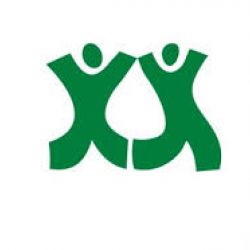 Ogłoszenie o naborze wnioskówLokalna Grupa Działania „Podgrodzie Toruńskie”informuje o możliwości składania wniosków o dofinansowanie na projektyrealizowane przez podmioty inne niż LGDw ramach Regionalnego Programu OperacyjnegoWojewództwa Kujawsko-Pomorskiego na lata 2014-2020Numer konkursu nadany przez Instytucję Zarządzającą RPO WK-P: RPKP.07.01.00-IZ.00-04-194/18 Numer konkursu LGD: 3/2018ZAKRES TEMATYCZNY PROJEKTU:Cel ogólny:2. Rozwój obszaru poprzez działania rewitalizacyjne, poprawę standardu infrastruktury technicznej i działania promocyjneCel szczegółowy:2.1 RewitalizacjaSzczegółowy Opis Osi Priorytetowych RPO WK-P (dalej: SZOOP):Oś Priorytetowa 7: Ożywienie społeczne i gospodarcze na obszarach objętych Lokalnymi Strategiami RozwojuPrzedsięwzięcie LSR 2.1.1:Działania infrastrukturalne przyczyniające się do rewitalizacji społeczno – gospodarczejTyp projektu SZOOP:Działania infrastrukturalne przyczyniające się do rewitalizacji społeczno – gospodarczej miejscowości wiejskich – w szczególności o dużej koncentracji negatywnych zjawisk społecznych – zmierzające do ożywienia społeczno – gospodarczego danego obszaru i poprawy warunków uczestnictwa osób zamieszkujących obszary problemowe w życiu społecznym i gospodarczym.Oś Priorytetowa 7Działanie 7.1 Rozwój lokalny kierowany przez społeczność (dalej: RLKS)WSTĘPOgłoszenie o naborze (zamiennie: Ogłoszenie) oraz pozostała dokumentacja konkursowa została opracowana w oparciu o zapisy ustawy o rozwoju lokalnym kierowanym przez społeczność (Dz. U. z 2015 r. poz. 378 z późn. zm.), zwana dalej: ustawą o RLKS.Więcej aktów prawnych oraz dokumentów, niezbędnych do realizacji projektów  w ramach                         Regionalnego Programu Operacyjnego Województwa Kujawsko-Pomorskiego zostało wskazanych w Zasadach wsparcia projektów realizowanych przez podmioty inne niż LGD ze środków EFRR w ramach Osi Priorytetowej 7 Rozwój lokalny kierowany przez społeczność (dalej: zasady wsparcia), stanowiących Załącznik nr 2 do Ogłoszenia. W Zasadach wsparcia znajdują się również informacje uzupełniające/uszczegółowiające zapisy znajdujące się w niniejszym Ogłoszeniu.I. TERMINYTermin, od którego można składać wnioski –  21 maja 2018 r.Termin, do którego można składać wnioski –  28 maja 2018 r.Termin rozstrzygnięcia konkursu – IV kwartał 2018 r.II. MIEJSCE SKŁADANIA WNIOSKÓWWnioski o dofinansowanie należy składać w biurze Lokalnej Grupy Działania„Podgrodzie Toruńskie”:  Lubicz Dolny, ul. Toruńska 24 lok. 1, 87 – 162 Lubiczw dni robocze tj. od poniedziałku do piątku, w godz. od 7.00 do 15.00III. SPOSÓB SKŁADANIA WNIOSKÓW O DOFINANSOWANIEFormularz wniosku o dofinansowanie projektu należy w pierwszej kolejności wypełnić i wysłać w Generatorze Wniosków o Dofinansowanie dla Regionalnego Programu Operacyjnego Województwa Kujawsko-Pomorskiego 2014-2020 (dalej: GWD) dostępnym na stronie internetowej: https://generator.kujawsko-pomorskie.pl/, zgodnie z Instrukcją użytkownika GWD oraz Instrukcją wypełniania wniosku o dofinansowanie projektu.Wersję ostateczną  wypełnionego   i   zatwierdzonego   w   GWD   formularza   wniosku o dofinansowanie projektu należy wydrukować i złożyć wraz z załącznikami i pismem przewodnim w biurze Lokalnej Grupy Działania „Podgrodzie Toruńskie”, w terminie naboru.Wniosek o dofinansowanie projektu w wersji papierowej należy złożyć w 2 egzemplarzach:1 egzemplarz: oryginał formularza wniosku + komplet załączników i     2 egzemplarz: kopia formularza wniosku + kopia kompletu załączników.Wniosek o dofinansowanie projektu może być dostarczony osobiście lub przez posłańca lub poprzez nadanie w polskiej placówce pocztowej operatora wyznaczonego w rozumieniu ustawy- Prawo pocztowe  – decyduje data wpływu do Biura Lokalnej Grupy Działania „Podgrodzie Toruńskie”.W celu sprawniejszej weryfikacji wniosków o dofinansowanie projektu zaleca się składanie wniosków o dofinansowanie projektów w formie papierowej osobiście lub przez posłańca.Wnioski o dofinansowanie projektów złożone wyłącznie w GWD lub w formie papierowej bez wykorzystania GWD nie będą traktowane jako złożone w odpowiedzi na konkurs, tym samym projekty których dotyczą nie będą podlegały ocenie.W przypadku stwierdzenia błędów w funkcjonowaniu GWD uwagi i błędy należy zgłaszać na adres: generatorwnioskow@kujawsko-pomorskie.pl lub telefonicznie na numer: 
(56) 62 18 316.Wersja papierowa formularza wniosku o dofinansowanie projektu powinna być tożsama odpowiednio z wersją elektroniczną formularza wypełnioną w GWD (suma kontrolna wersji papierowej powinna być zgodna z sumą kontrolną wersji elektronicznej).Wnioskodawca powinien stosować się do Instrukcji użytkownika Generatora wniosków o dofinansowanie dla wnioskodawców, Instrukcji wypełniania wniosku o dofinansowanie projektu i Instrukcji wypełniania załączników do wniosku o dofinansowanie projektu (dalej: Instrukcja wypełniania załączników), które stanowią załączniki do Ogłoszenia o naborze.Do wniosku o dofinansowanie projektu powinny zostać załączone wszystkie wymagane załączniki określone w Liście załączników stanowiącej załącznik do Ogłoszenia o naborze, w Instrukcji wypełniania załączników do wniosku o dofinansowanie oraz w kryteriach/warunkach wyboru projektów. Załączniki do wniosku o dofinansowanie powinny być zgodne z przepisami prawa polskiego i unijnego. Załączniki powinny zostać ponumerowane zgodnie z numeracją załączników zawartą w ww. Instrukcji. Załączniki więcej niż jednostronicowe powinny mieć ponumerowane strony.Załącznik nr 1 do wniosku o dofinansowanie projektu należy przygotować na wzorze zamieszczonym pod ogłoszeniem o konkursie oraz złożyć w następujący sposób:Studium wykonalności w wersji papierowej oraz w wersji elektronicznej. Wersja papierowa i elektroniczna powinna być tożsama.Arkusze obliczeniowe do Studium wykonalności, zawierające aktywne formuły wyłącznie w wersji elektronicznej.Wersje elektroniczne ww. dokumentów należy złożyć w Generatorze wniosków. W celu złożenia załącznika nr 1. w Generatorze wniosków należy skompresować dokumenty: Studium wykonalności (część opisową) oraz arkusze obliczeniowe i załączyć je jako jeden plik.Wniosek o dofinansowanie projektu powinien być czytelnie podpisany przez wyznaczoną osobę lub wyznaczone osoby, uprawnioną/ne zgodnie z zasadami reprezentacji danego podmiotu, określonymi w dokumencie rejestrowym lub statutowym (w przypadku podpisu nieczytelnego wymagana jest imienna pieczątka). Możliwa jest sytuacja, w której osoba uprawniona do podpisania wniosku upoważnia inną osobę do jego podpisania. W takim przypadku do dokumentacji projektowej należy dołączyć pisemne upoważnienie w ww. zakresie.Powyższe zasady należy stosować odpowiednio do załączników do wniosku o dofinansowanie projektu. Załączniki partnera projektu (jeśli dotyczą), powinny być podpisane przez właściwego partnera zgodnie z ww. zasadami.Kserokopia oryginału wniosku o dofinansowanie projektu i załączników powinna być potwierdzona za zgodność z oryginałem. Na pierwszej stronie kopii powinien znaleźć się zapis: „za zgodność z oryginałem”, zakres poświadczanych stron oraz czytelny podpis (w przypadku podpisu nieczytelnego wymagana jest imienna pieczątka) jednej z osób uprawnionych do podpisania wniosku o dofinansowanie lub innej osoby posiadającej stosowne upoważnienie. Upoważnienie dla osoby potwierdzającej zgodność dokumentów z oryginałem musi być dołączone do wniosku o dofinansowanie projektu. Kserokopie załączników partnera projektu (jeśli dotyczą), powinny być potwierdzone za zgodność z oryginałem zgodnie z ww. zasadami, przez właściwego partnera lub osobę uprawnioną/upoważnioną do podpisania wniosku.Każdy egzemplarz dokumentacji projektowej (wniosek + komplet załączników) powinien być wpięty do oddzielnego segregatora oznaczonego w następujący sposób:logo RPO WK-P;cyfra 1 dla oznaczenia pierwszego egzemplarza dokumentacji lub 2 dla oznaczenia drugiego egzemplarza dokumentacji;numer segregatora, w przypadku większej liczby segregatorów: np. Segregator 1;numer i nazwa osi priorytetowej: Oś Priorytetowa 7. Rozwój lokalny kierowany przez społeczność,numer i nazwa działania: Działanie 7.1 Rozwój lokalny kierowany przez społeczność,nazwa wnioskodawcy;tytuł projektu.W segregatorze na pierwszym miejscu należy umieścić pismo przewodnie, następnie: wniosek o dofinansowanie projektu oraz załączniki do wniosku o dofinansowanie projektu. Załączniki powinny być umieszczone w segregatorze według kolejności zgodnej z listą załączników zawartą w Instrukcji wypełniania załączników.Jeżeli niemożliwe jest wpięcie egzemplarza dokumentacji do jednego segregatora, należy podzielić ją na części i wpiąć do kolejnych segregatorów. Segregatory powinny być ponumerowane oraz powinny zawierać wykaz dokumentów znajdujących się w danym segregatorze. Wniosek o dofinansowanie projektu oraz załączniki do wniosku powinny być kompletne oraz dostarczone w zwartej formie: wniosek oraz poszczególne załączniki powinny być odrębnie zszyte bądź zbindowane.Złożone wnioski o dofinansowanie projektu winny być wypełnione w języku polskim.Wnioskodawca zobowiązany jest do powiadomienia LGD i Instytucji Zarządzającej RPO WK-P (w zależności od etapu weryfikacji) o jakichkolwiek zmianach adresowych oraz dotyczących osób prawnie upoważnionych do podpisania wniosku o dofinansowanie oraz umowy o dofinansowanie projektu i upoważnionych do kontaktu w sprawach projektu niezwłocznie (nie później niż w ciągu 7 dni kalendarzowych od dnia wystąpienia zdarzenia).IV. KTO MOŻE SKŁADAĆ WNIOSKIWniosek o dofinansowanie projektu może zostać złożony przez:jednostkę samorządu terytorialnego,związek jednostek samorządu terytorialnego;stowarzyszenie jednostek samorządu terytorialnego,samorządową jednostkę organizacyjną,organizację pozarządową,mikro i małe przedsiębiorstwo,kościoły i związki wyznaniowe oraz osoby prawne kościołów i związków wyznaniowych, instytucję otoczenia biznesu,partnerów prywatnych we współpracy z podmiotami publicznymi w przypadku projektów realizowanych w formule partnerstwa publiczno-prywatnego.V. DO KOGO MA BYĆ SKIEROWANY PROJEKT (GRUPA DOCELOWA)Grupą docelową, w ramach ogłaszanego naboru, są:Mieszkańcy obszaru objętego Lokalną Strategią Rozwoju.VI. NA CO MOŻNA OTRZYMAĆ DOFINANSOWANIEDofinansowanie w ramach ogłaszanego naboru można uzyskać na:Działania infrastrukturalne przyczyniające się do rewitalizacji społeczno-gospodarczej miejscowości wiejskich – w szczególności o dużej koncentracji negatywnych zjawisk społecznych – zmierzające do ożywienia społeczno-gospodarczego danego obszaru i poprawy warunków uczestnictwa osób zamieszkujących obszary problemowe w życiu społecznym i gospodarczym.Dopuszcza się rozbudowę, nadbudowę budynku, przy czym dofinansowanie kosztów związanych z realizacją tego rodzaju działań będzie możliwe wyłącznie w odniesieniu do powierzchni rozbudowywanej, nadbudowywanej - nie większej niż 50 % powierzchni całkowitej budynku istniejącego przed realizacją projektu. Przebudowa i modernizacja infrastruktury dróg lokalnych w celu poprawy dostępności do rewitalizowanego obszaru może być realizowana wyłącznie jako element projektu rewitalizacyjnego realizowanego w ramach Osi Priorytetowej 7.VII. WSKAŹNIKI REZULTATU I PRODUKTUW ramach realizowanego przedsięwzięcia należy osiągnąć następujące wskaźniki:Wskaźnik rezultatu bezpośredniego:Liczba osób korzystających ze zrewitalizowanych obszarów;Liczba przedsiębiorstw ulokowanych na zrewitalizowanych obszarach (RLKS);Wskaźnik produktu:Liczba wspartych obiektów infrastruktury zlokalizowanych na zrewitalizowanych obszarach;Powierzchnia obszarów objętych rewitalizacją (RLKS);Długość przebudowanych dróg gminnych (RLKS);Liczba obiektów dostosowanych do potrzeb osób z niepełnosprawnościami;Liczba osób objętych szkoleniami/doradztwem w zakresie kompetencji cyfrowych;Liczba projektów, w których sfinansowano koszty racjonalnych usprawnień dla osób z niepełnosprawnościami;Liczba podmiotów wykorzystujących technologie informacyjno-komunikacyjne.Uwaga! Wnioskodawca, we wniosku o dofinansowanie projektu (w sekcji I.1) ma obowiązek wybrać z powyższej listy wszystkie te wskaźniki produktu i rezultatu bezpośredniego, które będą odzwierciedlać specyfikę i cele jego projektu. W przypadku gdy wnioskodawca nie wybierze wskaźnika produktu i rezultatu bezpośredniego, który będzie odzwierciedlać specyfikę i cele jego projektu, będzie to skutkować niespełnieniem warunku I.12 Wskaźniki realizacji celów projektu, określonego w Warunkach udzielenia wsparcia. VIII. OGÓLNA PULA ŚRODKÓW PRZEZNACZONA NA DOFINANSOWANIE PROJEKTÓWCałkowita kwota środków przeznaczonych na dofinansowanie projektów w konkursie wynosi 
1 064 528,45 PLN.IX. FORMA WSPARCIADotacja bezzwrotna: refundacja lub rozliczenie w przypadku systemu zaliczkowego.X. POZIOM DOFINANSOWANIA PROJEKTU ORAZ MAKSYMALNA I MINIMALNA WARTOŚĆ PROJEKTUMaksymalny poziom dofinansowania ze środków EFRR wynosi 85% w wydatkach kwalifikowanych na poziomie projektu w przypadku projektów nie objętych pomocą publiczną. W przypadku projektów objętych pomocą publiczną maksymalny poziom dofinansowania ze środków EFRR powinien zostać ustalony zgodnie z wymogami właściwych programów pomocowych, jednak nie może być większy niż 85% kosztów kwalifikowalnych.XI. ETAPY WERYFIKACJIOcena i wybór projektów na poziomie LGD:w terminie 45 dni od dnia następującego po ostatnim dniu terminu składania wniosków o dofinansowanie projektów, LGD dokonuje oceny zgodności projektu z LSR oraz wybiera projekty i ustala kwotę dofinansowania;jeżeli w trakcie rozpatrywania wniosku o dofinansowanie projektu konieczne jest uzyskanie wyjaśnień lub dokumentów niezbędnych do oceny zgodności projektu z LSR, wyboru projektu lub ustalenia kwoty dofinansowania, LGD wzywa podmiot ubiegający się o to dofinansowanie do złożenia tych wyjaśnień lub dokumentów. Wezwanie wydłuża termin na wybór projektów o 7 dni (do 52 dni od dnia następującego po ostatnim dniu terminu składania wniosków o dofinansowanie);w terminie 7 dni od dnia zakończenia wyboru projektów LGD przekazuje Zarządowi Województwa Kujawsko-Pomorskiego wnioski o dofinansowanie projektów, dotyczące projektów wybranych;szczegółowe zasady oceny i wyboru projektów zostały opisane w Podręczniku dla LGD część 2 (rozdział VIII.5.).Weryfikacja spełnienia warunków udzielenia wsparcia dokonywana przez  Zarząd Województwa Kujawsko-Pomorskiego:Weryfikacja zgodności z warunkami udzielenia wsparcia wniosku o dofinansowanie projektu polega na sprawdzeniu czy i w jakim stopniu projekt, planowany do realizacji, spełnia warunki udzielenia wsparcia zatwierdzone przez Komitet Monitorujący RPO WK-P, stanowiące załącznik nr 2 do Ogłoszenia (dalej: Warunki udzielenia wsparcia). Weryfikacja przeprowadzana jest przez pracowników Urzędu Marszałkowskiego Województwa Kujawsko-Pomorskiego.Weryfikacji podlegają wyłącznie te wnioski przekazane przez LGD, które mieszczą się w limicie środków. Weryfikacja kolejnych wniosków z listy odbywać się będzie wyłącznie w przypadku, gdy zostaną zwolnione środki w ramach naboru (w wyniku korekty kosztów kwalifikowalnych; wycofania wniosku przez wnioskodawcę lub negatywnej weryfikacji).Zarząd Województwa dokonuje weryfikacji przekazanych przez LGD wniosków o dofinansowanie projektów w terminie do 85 dni roboczych.Szczegółowe zasady dotyczące weryfikacji wniosków o dofinansowanie projektu zostały zawarte w Zasadach Wsparcia, stanowiących załącznik do niniejszego Ogłoszenia.Zarząd Województwa zawrze z wnioskodawcą, którego projekt spełnił warunki udzielenia wsparcia, umowę o dofinansowanie  projektu. Umowa   określać   będzie   zasady   realizacji i rozliczenia projektu określone dla Europejskiego Funduszu Rozwoju Regionalnego.XII. KRYTERIA WYBORU PROJEKTÓW/WARUNKI UDZIELENIA WSPARCIALokalna Grupa Działania „Podgrodzie Toruńskie” dokona oceny i wyboru projektów w oparciu o kryteria wyboru projektów, które zostały szczegółowo opisane w Załączniku nr 1 do Ogłoszenia.Minimalna liczba punktów, której uzyskanie jest warunkiem wyboru operacji wynosi 30 punktów.Wnioski o dofinansowanie projektów, dotyczące projektów pozytywnie ocenionych i wybranych przez LGD do dofinansowania, przekazane do Zarządu Województwa, zostaną następnie poddane weryfikacji z Warunkami udzielenia wsparcia.XIII. ŚRODKI ODWOŁAWCZE PRZYSŁUGUJĄCE SKŁADAJĄCEMU WNIOSEKWnioskodawcy, w przypadku negatywnej oceny jego projektu dokonywanej przez LGD, przysługuje prawo wniesienia protestu w celu ponownego sprawdzenia złożonego wniosku 
o dofinansowanie projektu, zgodnie z art. 22 ustawy z dnia 20 lutego 2015 r. o rozwoju lokalnym 
z udziałem lokalnej społeczności (Dz. U. 2015, poz. 378 ze zm.).Protest przysługuje, na etapie oceny przeprowadzanej przez LGD, od:negatywnej oceny zgodności projektu z LSR albonieuzyskania przez projekt przynajmniej minimalnej liczby punktów, od której wniosek uznaje się za wybrany do dofinansowania albowyniku wyboru, który powoduje, że projekt nie mieści się w limicie środków wskazanym w Rozdziale VIII. OGÓLNA PULA ŚRODKÓW PRZEZNACZONA NA DOFINANSOWANIE PROJEKTÓW niniejszego Ogłoszenia alboustalenia przez LGD kwoty wsparcia niższej niż wnioskowana.Protest jest wnoszony za pośrednictwem LGD i rozpatrywany przez Zarząd Województwa Kujawsko-Pomorskiego.Od decyzji podjętych przez Zarząd Województwa podczas weryfikacji z warunkami udzielenia wsparcia protest nie przysługuje.Wnioskodawcy, którego wniosek o dofinansowanie projektu został negatywnie oceniony na etapie weryfikacji przez Zarząd Województwa, przysługuje prawo wniesienia środka odwoławczego w postaci skargi do wojewódzkiego sądu administracyjnego.Szczegółowe zasady dotyczące procedury odwoławczej zostały uregulowane w załączniku nr 6 „Procedura odwoławcza RPO WK-P 2014-2020 w ramach RLKS” do Systemu oceny projektów.XIV. UMOWA O DOFINANSOWANIEUmowa o dofinansowanie projektów będzie zawierana pomiędzy wnioskodawcami projektów wybranych do dofinansowania, a Zarządem Województwa Kujawsko-Pomorskiego. Szczegółowe regulacje dotyczące etapu podpisania umowy zostały przedstawione w Zasadach wsparcia, stanowiących załącznik do niniejszego Ogłoszenia. Wzór umowy o dofinansowanie projektu stanowi załącznik do niniejszego Ogłoszenia.XV. PYTANIA I ODPOWIEDZIInformacji dotyczących konkursu udzielają pracownicy biura Lokalnej Grupy Działania „Podgrodzie Toruńskie”, czynnego od poniedziałku do piątku w godzinach: 7:00 – 15.00.Z pytaniami można się zgłaszać osobiście w biurze LGD lub telefonicznie pod numerem: 884 889 610.XVI. ZAŁĄCZNIKI DO OGŁOSZENIAKryteria wyboru projektu(pdf)Warunki udzielenia wsparcia przyjęte przez Komitet Monitorujący RPO WK-P (pdf)Zasady wsparcia projektów realizowanych przez podmioty inne niż LGD ze środków EFRR w ramach Osi Priorytetowej 7 Rozwój lokalny kierowany przez społeczność Regionalnego Programu Operacyjnego Województwa Kujawsko-Pomorskiego na lata 2014-2020 (pdf)Formularz Wniosku o dofinansowanie projektu odzwierciedlonego w Generatorze Wniosków(pdf)Instrukcja użytkownika GWD (Generatora Wniosków o Dofinansowanie) (pdf)Regulamin użytkownika GWD (pdf)Instrukcja wypełniania Wniosku o dofinansowanie projektu [1] (pdf)Instrukcja wypełniania załączników do wniosku o dofinansowanie projektu [2](.zip)Lista załączników do wniosku o dofinansowanie projektu (pdf)Lista wymaganych dokumentów potwierdzających spełnienie kryteriów wyboru operacji (pdf)Wzór Umowy o dofinansowanie projektu(.zip)Obowiązująca wersja Wniosku o płatność (uwaga: niniejszy załącznik stanowi wersję papierową wniosku o płatność, w ramach RPO WK-P wniosek o płatność składany jest wyłącznie elektronicznie w systemie SL) (pdf)Strategia Rozwoju Lokalnego Kierowanego przez Społeczność (pdf)Procedura wyboru i oceny operacji realizowanych przez podmioty inne niż LGD w ramach Strategii Rozwoju Lokalnego Kierowanego przez Społeczność (pdf)Podręcznik dla LGD cześć 2(.zip)Standardy w zakresie kształtowania ładu przestrzennego w województwie kujawsko-pomorskim(.pdf)Warunki, jakie Beneficjent powinien spełnić w programie funkcjonalno-użytkowym inwestycji realizowanej z udziałem środków publicznych w okresie programowania 2014-2020 w kontekście ładu przestrzennego, w celu umożliwienia dokonania oceny z ,,Regionalnymi zasadami i standardami kształtowania ładu przestrzennego w polityce województwa kujawsko-pomorskiego”(.pdf)Standardy dostępności dla polityki spójności 2014-2020 stanowiące załącznik nr 2 do Wytycznych w zakresie realizacji zasady równości szans i niedyskryminacji, w tym dostępności dla osób z niepełnosprawnościami oraz zasady równości szans kobiet 
i mężczyzn w ramach funduszy unijnych na lata 2014-2020(.pdf)[1] Ilekroć w Instrukcji wypełniania wniosku/Instrukcji wypełniania załączników do wniosku o dofinansowanie projektu jest mowa o Instytucji Zarządzającej, należy przez to rozumieć LGD, 
w sytuacji gdy wniosek jest w trakcie weryfikacji LGD.[2] Jw.Dokumenty pomocnicze:Dokumenty pomocnicze w zakresie OOŚWytyczne w zakresie kwalifikowalności wydatków w ramach Europejskiego Funduszu Rozwoju Regionalnego, Europejskiego Funduszu Społecznego oraz Funduszu Spójności na lata 2014-2020System oceny projektów w ramach Regionalnego Programu Operacyjnego Województwa Kujawsko-Pomorskiego na lata 2014-2020 (.zip)Szczegółowy Opis Osi Priorytetowych Regionalnego Programu Operacyjnego Województwa Kujawsko-Pomorskiego na lata 2014-2020 z 25.04.2018 r. nr 16/765/18 (.zip)